№ п/пНаименование товара, работ, услугЕд. изм.Кол-воТехнические, функциональные характеристикиТехнические, функциональные характеристикиТехнические, функциональные характеристики№ п/пНаименование товара, работ, услугЕд. изм.Кол-воПоказатель (наименование комплектующего, технического параметра и т.п.)Показатель (наименование комплектующего, технического параметра и т.п.)Описание, значение1.Песочница № 10ПС-10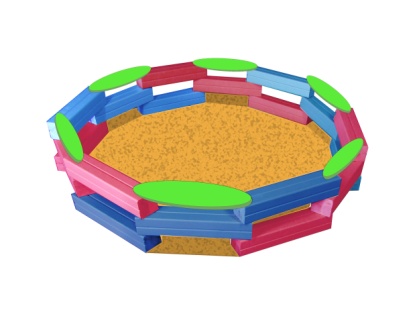 Шт. 11.Песочница № 10ПС-10Шт. 1Высота (мм) Высота (мм) 3201.Песочница № 10ПС-10Шт. 1Длина (мм)Длина (мм)15001.Песочница № 10ПС-10Шт. 1Ширина (мм)Ширина (мм)15001.Песочница № 10ПС-10Шт. 1Применяемые материалыПрименяемые материалыПрименяемые материалы1.Песочница № 10ПС-10Шт. 1Брус В кол-ве 18 шт., выполнены из клееного деревянного бруса, сечением 100х100*500 мм и имеющими скругленный профиль с канавкой посередине.В кол-ве 18 шт., выполнены из клееного деревянного бруса, сечением 100х100*500 мм и имеющими скругленный профиль с канавкой посередине.1.Песочница № 10ПС-10Шт. 1Сиденье В кол-ве 6шт., выполнено из водостойкая фанера марки ФСФ толщиной 18мм., все углы фанеры закругленными, радиус 20мм, ГОСТ Р 52169-2012В кол-ве 6шт., выполнено из водостойкая фанера марки ФСФ толщиной 18мм., все углы фанеры закругленными, радиус 20мм, ГОСТ Р 52169-20121.Песочница № 10ПС-10Шт. 1МатериалыКлееный деревянный брус выполнен из сосновой древесины, подвергнуты специальной обработке и сушке до мебельной влажности 7-10%, тщательно отшлифованы  со всех сторон и покрашены в заводских условиях профессиональными двух компонентной  краской. Влагостойкая ламинированная  фанера марки ФСФ, все углы фанеры закругленными, радиус 20мм, ГОСТ Р 52169-2012 Детали из фанеры имеют полиакрилатное покрытие, специально предназначено для применения на детских площадках, стойко к сложным погодным условиям, истиранию, устойчиво к воздействию ультрафиолета и влаги. Заглушки пластиковые, цветные. Все метизы оцинкованы. ГОСТ Р 52169-2012, ГОСТ 52301-2013Клееный деревянный брус выполнен из сосновой древесины, подвергнуты специальной обработке и сушке до мебельной влажности 7-10%, тщательно отшлифованы  со всех сторон и покрашены в заводских условиях профессиональными двух компонентной  краской. Влагостойкая ламинированная  фанера марки ФСФ, все углы фанеры закругленными, радиус 20мм, ГОСТ Р 52169-2012 Детали из фанеры имеют полиакрилатное покрытие, специально предназначено для применения на детских площадках, стойко к сложным погодным условиям, истиранию, устойчиво к воздействию ультрафиолета и влаги. Заглушки пластиковые, цветные. Все метизы оцинкованы. ГОСТ Р 52169-2012, ГОСТ 52301-2013